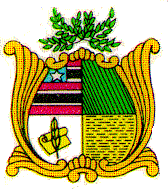  ESTADO DO MARANHÃOAssembleia Legislativa do Estado do MaranhãoAvenida Jerônimo de Albuquerque s/n-Sítio Rangedor – CohafumaSão Luís - MA - 65.071-750 -Tel.: 3131 4364/4365 - www.al.ma.leg.br                                                 GAB. DO DEP. HELIO SOARESINDICAÇÃO Nº    5886 /2021                                                                               Autoria: Dep. Hélio Soares Senhor Presidente,             Nos termos do que dispõe o Regimento Interno deste Poder, Requeiro a Vossa Excelência que, após deliberação da Mesa, seja encaminhado expediente ao Exmo. Comandante da Policia Militar do Estado do Maranhão, o Cel. QOPM, Sr. Pedro de Jesus Ribeiro dos Reis, solicitando que providências sejam tomadas em relação ao episódio envolvendo o Vereador do Município de Turiaçu, Neto Soares e mais dois amigos vítimas de uma abordagem policial abusiva, na Agência do Banco do Brasil, na cidade de Santa Helena, conforme comunicado da Câmara Municipal de Turiaçu, cópia em anexo.            Tão logo providências sejam tomadas sobre o evento objeto de nossa matéria, informações devam ser prestadas ao nosso gabinete na ALEMA.Assembleia Legislativa do Maranhão, Plenário Deputado “Nagib Haickel”, Palácio “Manuel Bequimão”, em São Luís, 07 de dezembro de 2021.HELIO SOARESDEP. ESTADUAL - PL